Управление Росреестра по Курской области информируетУправлением Федеральной службы государственной регистрации, кадастра и картографии по Курской области во исполнение требований законодательства о защите прав юридических лиц и индивидуальных предпринимателей при осуществлении государственного контроля (надзора) сформирован План проведения плановых проверок юридических лиц и индивидуальных предпринимателей на 2021 год.	Планы размещены на официальном сайте Росреестра в сети Интернет по адресу: https://rosreestr.gov.ru/site/open-service/audits/2021-godzem/.  	На сегодняшний день все субъекты предпринимательства могут ознакомиться с интересующими их плановыми надзорными мероприятиями.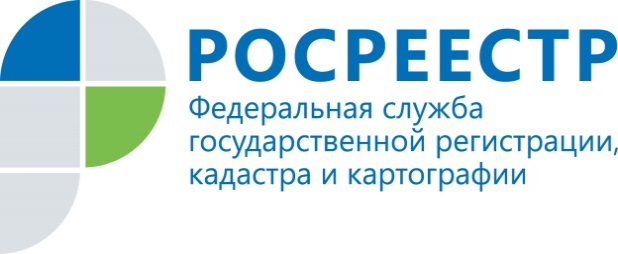 Сформирован План проведения плановых проверок юридических лиц и индивидуальных предпринимателей на 2021 год